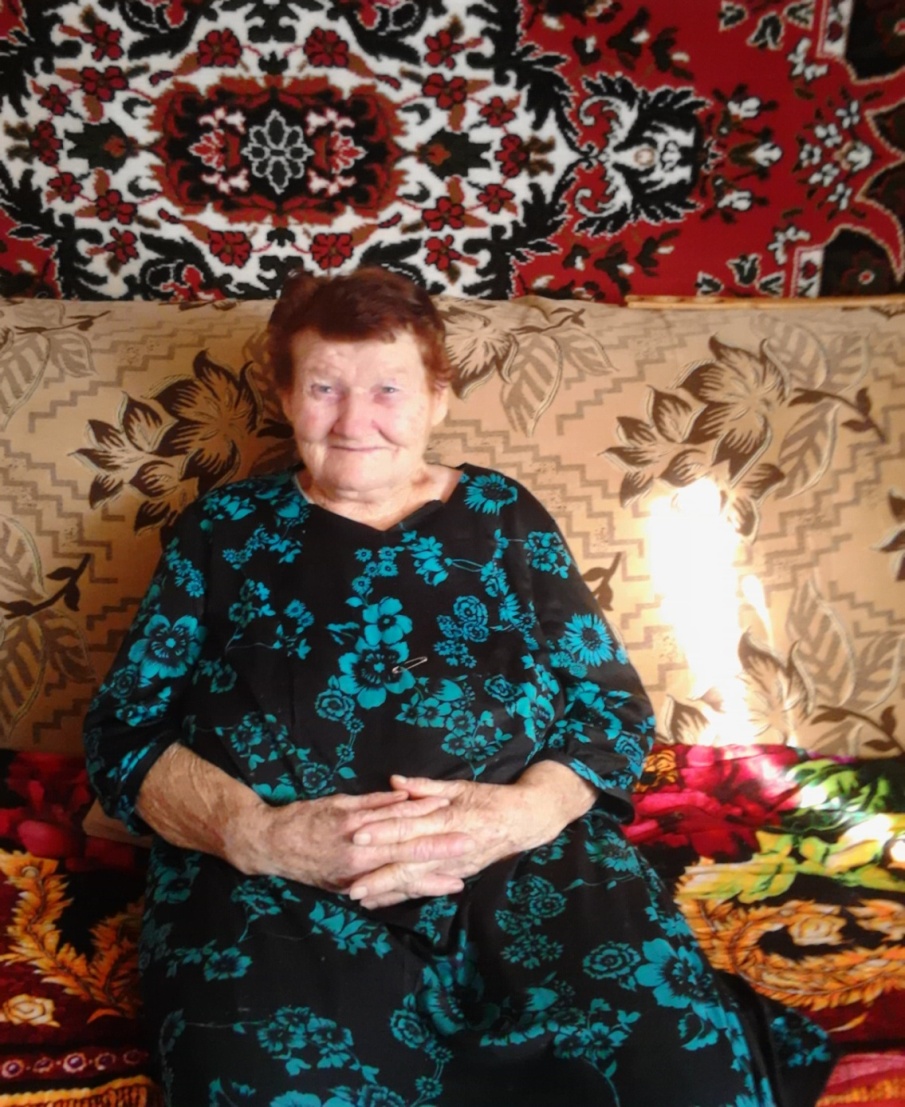 Воспоминания труженицы тыла с. Усатово Дрозденко Тамары Ефимовны:       «Вспоминать о войне тяжело и больно, как-будто  заново переживаешь  то страшное время. Ведь многие потеряли на войне своих самых родных и близких людей. У меня сразу наворачиваются слёзы, щемит сердце, становится даже страшно и порой даже не верится, что такое происходило  70 лет тому назад на нашей Родине. И, удивляешься, как мы, молодые девчонки и мальчишки,  смогли  пережить те  не лёгкие годы . Для меня война- это   боль и горечь потерь, гибель родных, самоотверженный  до изнеможения труд в тылу . Весь народ - и стар, и млад, тогда встали на защиту своей Родины.  Я начала работать с 13 лет, потеряв  здоровье и  возможность учиться. В свободное от работы время мы любили петь народные песни, поднимая  настроение  и надежду на лучшее.  Я  знала, что наш труд  в тылу  поможет  достичь успехов в достижении победы над врагом»